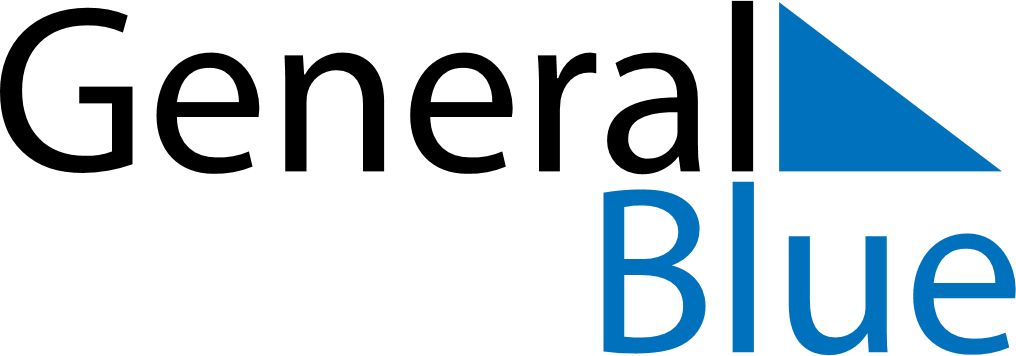 February 2025February 2025February 2025SerbiaSerbiaMONTUEWEDTHUFRISATSUN12345678910111213141516Statehood Day17181920212223Statehood Day2425262728